PERSONEL GÖRÜŞLERİSıraTarihSayıKonuDosyaEk/İlgi127.07.2022E-53773008-045.03-4174455Zabıta ve itfaiye teşkilatında görev yapan personelinin zam ve tazminatları hakkında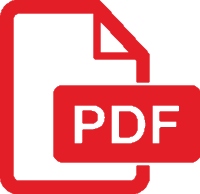 222.07.2022E-53773008-900-4152760İşçi kadrosunda görev yapan personelin başka bir kamu kurumuna naklinin mümkün olup olmadığı hakkında319.07.2022E-53773008-622.02-4112200Gizlilik dereceli birimlerin ve kısımların tespiti ile güvenlik soruşturması ve arşiv araştırması yapılması hakkında419.07.2022E-53773008-622.02-4110934Belediye şirket işçisinin arkeolog olarak görevlendirilmesi hakkında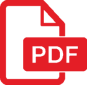 519.07.2022E-53773008-622.02-4102338Sözleşmeli personelin müdür kadrolarına tedviren de olsa görevlendirilemeyeceği hakkında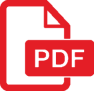 607.07.2022E-53773008-622.02-4102963Lise hazırlık sınıfı okuyanlara ilave bir kademe verilmesi hakkında707.07.2022E-53773008-622.02-4089920Belediye bağlı kuruluşlarında görev yapan müfettişlerinin ek göstergeleri hakkında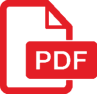 806.07.2022E-53773008-622.02-4092284Sağlık teknikerlerinin sözleşmeli olarak çalıştırılmasında göz önünde bulundurulması gereken hususlar hakkında906.07.2022E-53773008-622.02-4078068Arşiv araştırma ve/veya güvenlik soruşturma raporlarının değerlendirilmesi hakkında1006.07.2022E-53773008-622.02-4057311Hakkında yürütülen soruşturmanın takipsizlik kararıyla sonuçlanmasının memur kadrolarına atanmaya engel olup olmadığı hakkında1105.07.2022E-53773008-622.02-4061698İdari izin verilen günlerinde komisyonlarda görevli olan meclis üyesi ve diğerlerine ücret ödenip ödenemeyeceği hakkında1201.07.2022E-53773008-622.02-4056289Tasarruf Tedbirleri Genelgesi kapsamında belediye şirket işçilerinin fazla mesai alacak şekilde çalıştırılması hakkında1301.07.2022E-53773008-622.02-4047516Yurtdışı eğitim kurumlarının ve bölümlerinin Yükseköğretim Kurulunun denklik listesinde yer alması halinde intibak işlemi yapılması hakkında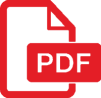 1401.07.2022E-53773008-622.02-4045189Ziraat Bankası A.Ş. Genel Müdürlüğünde sözleşmeli personel olarak çalışanların 657 sayılı Kanunun 92. maddesi çerçevesinde açıktan atanamayacağı hakkında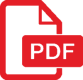 1501.07.2022E-53773008-000-4041307İş makinesi sürücüsü kadrosunda istihdam edilen personelin özlük dosyasında sürücü sertifikası veya belgesi olmaması halinde hangi iş makinelerini kullanabileceği hakkında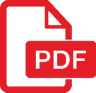 1601.07.2022E-53773008-622.02-4038002Sözleşmeli personel ücretlerinin hangi tarihte belirleneceği ve belirlenen ücretlerin değiştirilip değiştirilemeyeceği hakkında1701.07.2022E-53773008-622.02-4035221Memur statüsünde görev yapan personelin özel sektörde işçi ve sözleşmeli statüde geçirdiği emeklilik hükümlerine tabi eylemli hizmet sürelerinin kazanılmış hak aylığı ve yıllık izin sürelerinin hesabında değerlendirilip değerlendirilemeyeceği hakkında1801.07.2022E-53773008-622.02-4016213Arife günü nakdi kumanya yardımı yapılıp yapılamayacağı hakkında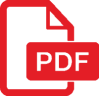 1922.06.2022E-53773008-622.02-3954413Merkez ilçeden ne anlaşılması gerektiği  ve belediye başkan yardımcısı kadrosunda görev yapan ilgiliye merkez ilçe belediye başkanlarına ödenen ek ödeme ile özel hizmet tazminatının verilmesinin hukuken mümkün bulunmadığı hakkında2022.06.2022E-53773008-622.02-3938427Programcı kadrosunda görev yapmakta olan ilgilinin bitirdiği çevre mühendisliği bölümünün mesleki bir üst öğrenim olmaması sebebiyle mühendis kadrosu için öngörülen zam ve tazminatlardan yararlanamaması hakkında2120.06.2022E-53773008-622.02-3940766Nakdi kumanya yardımından sadece sözleşmeli personel için sigorta primi kesintisi yapılacağı hakkında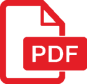 2220.06.2022E-53773008-622.02-3914594Meclis üyeleri arasından görevlendirilen belediye başkan yardımcıları hakkında bu sıfatları dikkate alınarak görevden uzaklaştırma tedbiri uygulanamayacağı hakkında2316.06.2022E-53773008-622.02-3919995İlkokul mezunu personelin açık öğretim okulundan önce ortaokulu ardından liseyi bitirmesi halinde intibak işlemleri hakkında2416.06.2022E-53773008-622.02-3907271Tapu müdürünün belediyede münhal olan emlak ve istimlak müdürü kadrosuna atanması halinde uygulanması gereken ek gösterge hakkında2516.06.2022E-53773008-622.02-3906446657 sayılı Kanuna tabi mühendis kadrosunda çalışmakta iken 1. derece belediye başkan yardımcısı ile imar ve şehircilik müdürü kadrosuna atanan personele uygulanacak ek göstergeler hakkında2616.06.2022E-53773008-622.02-3902763Mühendis unvanlı kadro istihdam edilen personelin müdür olması halinde hangi ek göstergeden faydalanacağı hakkında2716.06.2022E-53773008-622.02-3898510Sözleşmeli personelin yıllık izinlerinin hesaplanmasında daha önce 217 sayılı KHK kapsamında geçen hizmet süresinin dahil edilmesi hakkında2814.06.2022E-53773008-622.02-3885620Muhasip yardımcısı kadrosunda iken istifa eden personelin yeniden memuriyete başlaması halinde atanacağı kadro unvanı hakkında2913.06.2022E-53773008-622.02-3875947Daire başkanı kadrosuna 657 sayılı Devlet Memurları Kanunun 68B maddesinin ek hükmü uyarınca 5 yıllık hizmet süresi şartını sağlayanların atanıp atanamayacağı hakkında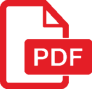 3013.06.2022E-53773008-622.02-3866465Belediyenin diğer birimlerinde görevlendirilen zabıta personeline maktu fazla çalışma ücretinin ödenip ödenmeyeceği hakkında3113.06.2022E-53773008-622.02-3777796Dekoratör unvanlı sözleşmeli personelin mali hakları hakkında3213.06.2022E-53773008-622.02-3410469Deneme süresinde istifa eden astsubay/subayın Devlet memurluğuna atanması hakkında3310.06.2022E-53773008-622.02-3842049Personelin işlemiş olduğu bir suçtan dolayı ilgili kişi hakkında hem disiplin kovuşturması hem de cezai kovuşturma yapılıp yapılamayacağı hakkında3410.06.2022E-53773008-622.02-3841846Bilgisayar işletmeni kadrosunda görev yapan lise mezunu personelin şef vekili olarak görev yapıp yapamayacağı ile vekâlet aylığı alıp alamayacağı hakkında3510.06.2022E-53773008-622.02-3764035Veri hazırlama ve kontrol işletmeninin boş bulunan şube müdürü kadrosuna vekâleten atanması halinde ilgiliye vekâlet aylığı, zam ve tazminatlar ile ek ödeme farkının ödenip ödenemeyeceği hakkında3609.06.2022E-53773008-622.02-3677466Yüksekokul sekreterinin belediyelerde hangi unvana denk olduğu hakkında3707.06.2022E-53773008-622.02-38237842021/14 Sayılı Cumhurbaşkanlığı Genelgesinin Uygulanması bakımından 657 sayılı Kanunun 68/B maddesine göre memur ve VHKİ kadrolarına atama yapılması hakkında3807.06.2022E-53773008-900-3825924Norm kadroda belediye grubunun alt gruplara düşmesi halinde yapılacak işlemler hakkında3906.06.2022E-53773008-622.02-3819560Biolog kadrosunda görev yapan personele ek özel hizmet tazminatı ödenmesi hakkında4006.06.2022E-53773008-622.02-3813999Kamu Yönetimi bölümü mezunlarının sözleşmeli ekonomist olarak istihdam edilip edilmeyeceği hakkında4106.06.2022E-53773008-622.02-3809410Öğretmen kadrosunda görev yapanların sınavsız eğitmen kadrosuna atanması hakkında4206.06.2022E-53773008-622.02-3804362Emeklilik sonrası yeniden müfettişliğe atanma talebinin Teftiş Kurulu Yönetmeliğinde düzenlenmemesi4306.06.2022E-53773008-622.02-3803298İşçi olarak istihdam edilenlerin statü değişikliği hakkında4406.06.2022E-53773008-622.02-3795735THS'de görev yapıp mesleği ile ilgili olmayan bir bölümü bitirenlere ödenecek zam ve tazminatlar hakkında4506.06.2022E-53773008-622.02-3780796Belediye başkan yardımcısının müdür olarak atanması halinde ek gösterge farkı ve kesintiler hakkında4606.06.2022E-53773008-622.02-3773733Sözleşmeli personele belediyelerde yöneticilik görevi verilemeyeceği hakkında4711.02.2022E-53773008-622.02-2922421Zabıta memuru özel hizmet tazminatı hakkında4831.05.2022E-53773008-622.02-3750878Sözleşmeli personelin hastalık izinleri hakkında uygulanacak mevzuat hakkında4930.05.2022E-53773008-622.02-3742976Zabıta personeline verilecek giyecek yardımında belirlenen standart fiyat dışına çıkılması hakkında5027.05.2022E-53773008-622.02-3737994Görevi kötüye kullanma suçundan hapis cezası kesinleşen personelin durumu hakkında5127.05.2022E-53773008-622.02-3736939Mühendis olarak görev yapanların daha önce hizmet alımı suretiyle geçen hizmetlerinin kazanılmış hak aylığında sayılması hakkında5225.05.2022E-53773008-622.02-3725385Mühendis kadrosunda görev yapmakta iken belediye başkan yardımcısı olarak atananların ek göstergesi hakkında5325.05.2022E-53773008-622.02-3715791Ek özel hizmet tazminatı ödenmesinde kurumların takdir yetkisi olmadığı hakkında5423.05.2022E-53773008-622.02-369708065 yaşını dolduran tabiplerin belediye ve bağlı kuruluşlarında çalışıp çalışamayacağı hakkında5523.05.2022E-53773008-622.02-3627924Diğer kamu kurum ve kuruluşlarındaki personelin belediyelerde geçici görevlendirilmesi hakkında5623.05.2022E-53773008-622.02-3624064Sağlık nedeniyle görevinde bulunmayan müdür yerine vekalet eden personele vekalet aylığı ödenmesi hakkında5723.05.2022E-53773008-622.02-35895576111 sayılı Kanunun yürürlüğe girdiği tarihten önceki ve sonraki sürelere ilişkin derece ve kademe ilerlemesi hakkında5820.05.2022E-53773008-622.02-3678176Diğer Kadrolardan Müfettiş Kadrolarına Atama Yapılamayacağı hakkında5920.05.2022E-53773008-622.02-3626586Doğum Sebebiyle Yarım Gün Çalışma İzni hakkında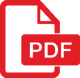 6020.05.2022E-53773008-622.02-3586181TSK’dan sağlık sebebiyle ayrılan personelin belediyelerde münhal olan kadrolara açıktan atanıp atanamayacağı hakkında 6120.05.2022E-53773008-622.02-35686983. Dönem Toplu Sözleşme kapsamında ilave derece ve kademe verilmesinden hangi personelin yararlanacağı hakkında6216.05.2022E-53773008-929-3628625Peyzaj mimarının kısmi zamanlı olarak sözleşmeli çalıştırılıp çalıştırılamayacağı hakkında6316.05.2022E-53773008-622.02-3631719Zabıta Müdürü kadrosuna önlisans mezunlarının atanıp atanamayacağı hakkında6412.05.2022E-53773008-622.02-3616834Belediye başkan yardımcısı kadrosunda en az 6 ay çalışanların sınavsız şef kadrosuna atanması hakkında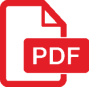 6511.05.2022E-53773008-622.02-3626496Özel Güvenlik ve Koruma programı mezunlarının tekniker olarak sözleşmeli çalıştırılması hakkında6610.05.2022E-53773008-622.02-3610934Engelli personel istihdam oranlarının hesaplanması hakkında679.05.2022E-53773008-622.02-3584174Lise mezunu personelin zabıta müdürü kadrosuna atanması hakkında6828.04.2022E-53773008-622.02-3558522Büyükşehir, il, ilçe ve belde belediyelerinin personel gider oranlarının hesaplanması hakkında6928.04.2022E-53773008-622.02-3526508Görev yeri katı atık aktarma istasyonları ve tesisleri olarak gösterilen personele geçici görev yolluğu ödenemeyeceği hakkında7028.04.2022E-53773008-622.02-3546041Teknik öğretmen okulu mezununun ek gösterge ve özel hizmet tazminatı hakkında7127.04.2022E-53773008-622.02-3553090Engelli memur istihdamında dikkate alınması gereken oran hakkında7226.04.2022E-53773008-622.02-3544432İl belediyelerinde görev yapan müfettişlere makam, görev ve temsil tazminatı ödenemeyeceği hakkında7325.04.2022E-53773008-622.02-3520481İtfaiye teşkilatında tekniker olarak görev yapan personele maktu mesai ödenip ödenmeyeceği hakkında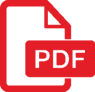 7425.04.2022E-53773008-622.02-3519595Askeri unvanlı personelin istifa etmesi ve belediyelerde yeniden göreve başlaması halinde uygulanması gereken ek gösterge hakkında7525.04.2022E-53773008-622.02-3514935Hizmet sınıfı değişen personelin eski hizmet sınıfına atanması durumunda bekletilen sürelerinin değerlendirilip değerlendirilmeyeceği hakkında7621.04.2022E-53773008-622.02-3504558Dekoratör unvanlı sözleşmeli personelin arazi tazminatı hakkında7720.04.2022E-53773008-622.02-3458871Askeri personelin istifa ederek belediyelerdeki tekniker kadrosuna açıktan atanması hakkında7819.04.2022E-53773008-622.02-3465672696 Sayılı KHK Kapsamında İşçi Statüsündeki Personelin Yeniden İşe Başlatılması hakkında7919.04.2022E-53773008-622.02-3456897Geriye doğru vekalet aylığı ödenip ödenemeyeceği hakkında8015.04.2022E-53773008-622.02-3367750Engelli personelin erken emekliliğe hak kazandığı ve bu sebeple iş sözleşmesinin resen sona erdirilerek emekli edilip edilemeyeceğine hakkında8114.04.2022E-53773008-622.02-3441843Yemek yardımına ilişkin düzenlemenin yayımlandığı tarihte yürürlüğe gireceği ve belediye başkanlarının da yararlanabileceği hakkında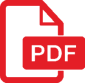 8225.03.2022E-53773008-622.02-3269519Sözleşmeli peyzaj mimarına arazi tazminatı ödenip ödenemeyeceği hakkında8328.01.2022E-83683335-929-2814236Geçici işçilerin çalışma sürelerinin uzatılıp uzatılamayacağı hakkında8428.01.2022E-83683335-929- 2794587Sözleşmeli Personelin Sendika Üyeliği ve Ücretler hakkında8522.01.2022E-83683335-929-3010948Uzman erbaşların zabıta memuru kadrosuna atanıp atanamayacağı hakkında8619.01.2022E-53773008-622.02-2735507Sınavda ilan edilmeyen kadrolara atama yapılması hakkında8719.01.2022E-53773008-622.02-2733650Zabıta memurunun özel hizmet tazminatı hangi oranlar üzerinden ödeneceği hakkında8819.01.2022E.-83683335-929-2735351Sözleşmeli Personel Ücret Tespiti, Vergi Kesintisi ve Sözleşme Yenileme İşlemleri Hk.8918.01.2022E.-53773008-622.02-2715831Veznedar kadrosunda görev yapan personele toplu sözleşme ile bazı hizmet kollarına getirilen ilave mali sorumluluk zammı verilip verilmeyeceği hk.9018.01.2022E-53773008-622.02-2695062Sözleşmeli personele arazi tazminatı ödenip ödenemeyeceği hakkında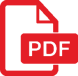 9118.01.2022E-53773008-622.02-2695050İşçi statüsünde çalıştırılan personelin gerçekleştirme görevlisi olamayacağı hakkında9210.01.2022E.-53773008-622.02-2598360399 sayılı Kanun Hükmünde Kararnameye tabi görev yapmakta iken istifa eden sözleşmeli personelin 657 sayılı Kanunun 92 inci maddesine göre memur kadrosuna atanıp atanamayacağı hk.9306.01.2022E-53773008-622.02-3742976İşçi statüsünde görev yapan personelin taşınır kayıt yetkilisi olarak görevlendirilmesi hakkında9406.01.2022E-53773008-622.02-2586986Evlendirme memurlarına fazla çalışma ücreti ödenemeyeceği hakkında9505.01.2022E.-53773008-622.02-2565010Belediye şirketinde geçen hizmetlerin memurun yıllık izin süresi hesabında değerlendirilip değerlendirilmeyeceği hk9605.01.2022E-53773008-622.02-2576065Belediye başkan yardımcısı kadrosuna vekalet eden mühendise arazi tazminatı ödenip ödenemeyecepi hakkında9705.01.2022E-53773008-622.02-2403191Belediye başkan yardımcısı, müdürü, muhasebeci, sayman gibi kadroların kariyer meslek olarak sayılmasının mümkün bulunmadığı hakkında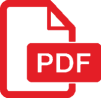 9828.12.2021E-53773008-622.02-2312220Atıksu Arıtma Tesisinde tesis sorumlusu olarak görev yapan personelin unvanının 'tesis sorumlusu olarak' düzeltilemeyeceği hakkında9922.12.2021E-53773008-622.02-2515173Fiili hizmet zammının görevde yükselme sınavında dikkate alınamayacağı hakkında10020.12.2021E-53773008-622.02-2480217Belediye başkan vekili ödeneğinin hangi oran üzerinden ödeneceği hakkında10113.12.2021E.-53773008-622.02-24364632828 sayılı Kanunun Ek 1 inci maddesine göre unvan değişikliği ataması yapılıp yapılamayacağı hk.10211.12.2021E-53773008-622.02-24275656360 s. Kanun ile devredilen işçilerin yıllık izninin nasıl hesaplanacağı hakkında10309.12.2021E-53773008-622.02-2412107Yeniden memuriyete atananlara harcırah verilemeyeceği hakkında10409.12.2021E-53773008-622.02-2391946İstifa edip açıktan belediyeye atanan polis memuruna verilecek ek gösterge hakkında10509.12.2021E-53773008-622.02-2377182Sözleşmeli personele geriye dönük aile yardım ödeneği verilip verilemeyeceği hakkında10607.12.2021E-53773008-622.02-2388959Daha önce zabıta personeli olarak geçen sürenin görevde yükselmede aranan alt kadroda geçen hizmet süresinden sayılıp sayılamayacağı hakkında10706.12.2021E-53773008-622.02-2329770Şube müdürü kadrosuna atanan mühendise ödenecek ek gösterge hakkında10806.12.2021E-53773008-622.02-23118224857 s. Kanuna göre yıllık ücretli izin uygulaması hakkında10906.12.2021E.-53773008-622.02-2274267Tekniker kadrosunda görev yapmakta iken Anadolu Üniversitesi Konaklama İşletmeciliği lisans programından mezun olan personelin intibakının yapılıp yapılmayacağı hk.11029.11.2021E-53773008-622.02-2287210Ekonomist kadrosunda görev yapmakta iken mühendislik diploması alanların zam ve tazminatları hakkında11129.11.2021E-53773008-622.02-2254934Belediye meclis üyeliğinde geçen hizmet süresi - görevde yükselme11229.11.2021E-53773008-622.02-2205623657 sayılı Kanunun 37. maddesinin uygulaması hakkında11329.11.2021E.-53773008-622.02-2288707Emekli olduktan sonra memuriyete açıktan atanan ve kendi isteği ile tekrar emekli olan personele 375 sayılı KHK’da belirtilen tazminatın ödenip ödenmeyeceği hk.11425.11.2021E-53773008-622.02-2266915Satınalma işlerinde görevlendirilen zabıta personeline maktu çalışma ücreti ödenip ödenemeyeceği hakkında11525.11.2021E-53773008-622.02-2264091İşçi statüsünde istihdam edilen personelin mesai saatlerinin nasıl belirleneceği hakkında11625.11.2021E-53773008-622.02-2171823İş sağlığı uzmanlarına ilave ek özel hizmet tazminatı ödenip ödenemeyeceği hakkında11718.11.2021E-53773008-622.02-2221035Psikolog ve sosyal çalışmacı unvanlı kadrolara atanacaklarda aranılan eğitim şartı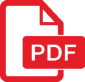 11815.11.2021E.-53773008-622.02-22068752021/4 sayılı Cumhurbaşkanlığı Genelgesine göre 4. Derece Mühendisin 657 sayılı Kanunun 68/B maddesi kapsamında 1. Derece Kadroya Atanıp Atanamayacağı Hk.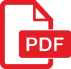 11912.11.2021E-53773008-622.02-2015046Personel oranı yasal sınırları aşmış belediyelerde geçici görevlendirme yapılıp yapılamayacağı hakkında12009.11.2021E-53773008-622.02-21448447315 sayılı Güvenlik Soruşturması ve Arşiv Araştırması Kanununun uygulanması hakkında12108.11.2021E-53773008-622.02-20983927075 sayılı Kanun gereğince iade edilen personelin mali haklarının nasıl ödeneceği hakkında12208.11.2021E-53773008-622.02-2098282İşçi statüsünde görev yapanların çevre görevlisi olarak görevlendirilebileceği hakkında12308.11.2021E-53773008-622.02-2080582İşçi statüsüne geçirilmeyenlere ödenecek kıdem ve ihbar tazminatı hakkında12408.11.2021E-53773008-622.02-2074061657 sayılı Kanunun 72. maddesi uygulaması hakkında12508.11.2021E-53773008-622.02-2057076Kendi isteği ile istifa eden memura emeklilik harıcrahı ödenemeyeceği hakkında12608.11.2021E-53773008-622.02-2042932Geçici işçinin işe iadesine ilişkin bir düzenleme bulunmadığı, ilk defa alım prosedürüne tabi olduğu hakkında12708.11.2021E-53773008-622.02-20242777075 sayılı Kanun hükümleri çerçevesinde göreve iade edilen personele mali ve sosyal hakların Belediye tarafından ödenmesi gerektiği hakkında12804.11.2021E-53773008-622.01-2112108Engelli memur istihdamı için Bakanlığımızdan izin alınmasına gerek bulunmadığı hakkında12904.11.2021E-53773008-622.02-2045528Kamu yönetimi mezunlarının sözleşmeli olarak istihdamı hakkında13002.11.2021E-53773008-622.02-2010394Belediye şirketlerinde istihdam edilen işçilerin emeklilik nedeniyle iş akdinin feshedilmesi13107.10.2021E.-83683335-929-1908699Sözleşmeli Personele Aile Yardımı Ödenmesi Gerektiği Hk.13227.08.2021E-83683335-000-1078678Belediye şirketine yeni işçi alımının yapılıp yapılamayacağı, yeni işçi alımı yapılacaksa uyulması gereken esaslar hakkında13305.03.2021E-83683335-622.02-332320Daha önceden ihdas edilmemiş bulunan belediye başkan yardımcısı kadrosuna belediye başkanı tarafından görevlendirme yapılamayacağı hakkında13405.03.2021E-83683335-622.02-21430Belediye şirketinde görev yapan özel güvenlik personelinin idari takibi, performans kontrolü, vardiyası vb. görevlerin kim tarafından yapılacağı hakkında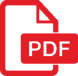 13501.03.2021E-83683335-622.02-313140Tam zamanlı sözleşmeli mühendisin kısmi zamanlı olarak çalıştırılıp çalıştırılamayacağı hakkında13602.02.2021E-83683335-903.02.01-207619Covid-19 salgını nedeniyle iptal edilen veya ertelenen yabancı dil sınavlarının telafisi hakkında13701.02.202183683335-929-59674Sözleşmeli personelin sayı ve unvan bazında atama yetkisinin Belediye başkanına ait olduğu, bunların ücretlerinin belirlenmesinde ise belediye meclisinin yetkili olduğu hakkında13806.01.202183683335-900-8491Mevcut sözleşmeli personelin sözleşmelerinin yenilenmesi hususunun yeni personel alımı olarak görülemeyeceğinden, personel gider oranının aşılması durumunda sözleşmeli personelin sözleşmelerinin yenilenmesi gerektiği hakkında13917.12.202083683335-929-267845Bilgisayar programcılığı belgesine sahip ilgilinin, görevde yükselme ve unvan değişikliği ile sözleşmeli personel esaslarına ait mevzuatta yer alan niteliklere haiz olması kaydıyla, sözleşmeli programcı olarak atanabileceği hakkında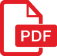 14023.11.2020E-83683335-929-230955Vekalet Aylığı, Zam ve Tazminat ile Ek Ödeme Farkı hakkında14116.11.202083683335-929-234905Sözleşmeli çözümleyici için yabancı dil şartı aranmayacağı ile daha önce TSK’da üsteğmen ve yüzbaşı görevinde bulunan personelin sınavsız şef, uzman veya müdür unvanlı kadrolara atanması hakkında14212.11.202083683335-900-240055Uzman erbaşın istifa ederek belediyede münhal bulunan memur, zabıta memuru ve itfaiye eri kadrolarına atanıp atanamayacağı hakkında14327.10.2020E-83683335-929-227476Geçici işçi istihdam edilmesi hakkında14412.10.202083683335-929-E.189755Zabıta destek hizmetlerinin, belediye şirketine gördürülmesinin mümkün bulunduğu, mevzuatla doğrudan zabıta birimine verilen görevlerin ise belediye personel şirketine gördürülemeyeceği hakkında14529.09.2020E-64913683-045.02-2164666Daire başkanı kadrosuna atanmada işçilikte geçen sürelerin değerlendirilip değerlendirilemeyeceği hakkında14623.09.202048563918-900-E.200333Belediye şirketinde özel güvenlik müdürünün, bu işinin yanında insan kaynakları ve eğitim müdürü olarak çalıştırılamayacağı hakkında14715.09.202083683335-929-E.193463Üniversitelerin “uluslararası ilişkiler” ve “işletme” lisans programından mezun olanların, hangi unvanlarda sözleşmeli personel olarak çalıştırılabileceği hakkında14810.09.202083683335-929-E.187048Belediye Başkan Yardımcısı kadrosuna atanma hakkında14928.08.202083683335-929-E.181743Sözleşmeli personelin programcı kadrosunda çalıştırılıp çalıştırılmayacağı hakkında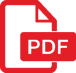 15010.08.202083683335-622.02-E.166639İç Mimarlık mezunu olan personelin sözleşmeli olarak mimar veya dekoratör kadrosuna atanıp atanamayacağı hakkında15127.07.202083683335-929-E.159144Belediye Başkan yardımcısı iken Müdür kadrosuna atanma hakkında15223.07.202083683335-900-E.150036Personel çalıştırılmasına dayalı doğrudan hizmet alımında süreler hakkında15323.07.202083683335-622.02-E.153868İlgili kurumun görüşü alınarak geçici görevlendirme hakkında15421.07.202083683335-520-E.151243İstifa eden uzman jandarmanın belediyede boş bulunan memur kadrosuna atanması hakkında15520.07.202083683335-929-E.14448710.001'den 50.000'e kadar olan belediyelerde Belediye Başkanı ödeneğinin hesaplanması hakkında15620.07.202083683335-929- E.143860Uzman erbaşın istifası sonrası memuriyete atanması hakkında15720.07.202083683335-929-E.136074Belediye güvenlik hizmetlerinin belediye personel anonim şirketine gördürülmesi hakkında15814.07.202083683335-900-E.1357882020/2 Sayılı Genelge öncesi istihdam edilen sözleşmeli personel atanması hakkında15913.07.202083683335-900-E.134549Diğer personel gruplarından avukatlık hizmetleri grubuna aktarım yapılamayacağı hakkında16012.07.202083683335-900-E.133727Hizmet birliklerinin personel çalıştırılması işlerinin belediye şirketine gördürülüp gördürülmeyeceği hakkında16129.06.202083683335-900-E.128374Belediyede engelli işçi istihdamı hakkında16222.05.202048563918-900-97615Dondurulmuş kadrolardan boş olan belediye başkan yardımcısı kadrosunun meclis kararıyla iptal edilerek ilgili Yönetmeliğe uygun hale getirilmesi gerektiği hakkında16329.04.202048563918-900-E.92219Teftiş kurulu müdürü kadrosu iptal edilmeksizin ayrıca insan kaynakları ve eğitim müdürü kadrosunun ihdas edilebileceği hakkında16417.04.202083683335-929-E.89797Belediyeler arasında geçici görevlendirme yapılıp yapılamayacağı hakkında16509.04.202016500952-900-E.84273Belediye sınırları dışındaki köylerde meydana gelen yangınlara müdahalede bulunulması ile itfaiye teşkilatı ve personelinin denetlenmesi hakkında16603.04.202016500952-900-E.81826Zabıta Müdürü kadrosuna atama yapılması hakkında16702.04.202083683335-900-E.40859Belediyelerde personel gider oranının belirlenmesi hakkında16817.12.201983683335-900- E.297263Belediye şirketlerine personel çalıştırılmasına dayalı hizmet alımı kapsamında işçi alımında Güvenlik Soruşturması ve Arşiv Araştırması işlemlerinin hangi birim tarafından yürütüleceği hakkında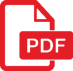 16904.11.201948563918-000-E.256991Görevde yükselme çerçevesinde müdürlük sınavına başvuru için, son müracaat tarihi itibarıyla lisans mezunu olması gerektiği hakkında17017.10.201948563918-900-E.242472Belediye şirketlerinde yeni personel istihdamı hakkında17129.08.201948563918-622.02-E.199701Terörle mücadele kanunu kapsamında ilk defa atanan personelin görevde yükselme sınavına tabi olup olmayacağı hakkında17219.07.201916500952-900-E.165023Sözleşmeli personele ödenecek ücretin belirlenmesi hakkında17319.07.201983683335-900-E.1688685 ay hapis cezası alarak devlet memurluğundan çıkarılan kişinin belediye şirketine işçi olarak alınıp alınmayacağı hakkında17418.07.201916500952-900-164857Müdür kadrosunda görev yapmakta iken mühendis kadrosuna naklen atanan personelin yeniden müdür kadrosuna atanıp atanamayacağı hakkında17516.07.201983683335-900-E.162783Personel gider oranının nasıl hesaplanacağı hakkında17605.07.201983683335-900-E.157039Personel gider oranının nasıl hesaplanacağı hakkında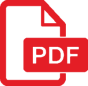 17722.05.201916500952-900-E.120160Zabıtanın görev ve yetkileri arasında sayılan denetim faaliyetleri ile yasal işlem uygulama yetkisi hakkında17821.05.201983683335-900-E.119882Sözleşmesi feshedilen eski hükümlünün işe iade edilip edilmeyeceği hakkında17915.03.201916500952-900-E.61095Boş kadro olarak ilan edilmeyen zabıta komiseri kadrolarına başarı sıralaması dışında kalanlardan atama yapılıp yapılmayacağı hakkında18012.03.201916500952-900-E.56460Zabıta Amirliği kadrosuna atama yapılması nedeniyle boşalan Zabıta Komiseri kadrosuna Görevde Yükselme Sınavı sonucunda yedek olarak belirlenen personelden atama yapılıp yapılamayacağı hakkında18127.02.201916500952-900-E.47226Başka bir belediyeye naklen atanan personelin önceki belediyede yapılan görevde yükselme sınavına ilişkin atanma talebi hakkında18214.02.201916500952-900-E.36380Özel Kalem Müdürü olarak görev yapan personelin Zabıta Müdürü kadrosuna atanıp atanamayacağı hakkında18329.01.201983683335-900-E.20920Toplam personel giderinin yüzde kırkı aşması durumunda belediye şirketine izin alınmadan yeni personel alınıp alınamayacağı hakkında18414.01.201983683335-900-E.249912Belediye Şirketine yeni istihdam edilecek personelde hangi şartların aranıp aranmayacağı hakkında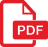 18502.01.201983683335-900-E.249465Müdür olarak vekaleten görevlendirilen personelin zam ve tazminatlardan yararlanıp yararlanamayacağı hakkında18630.01.201567630850/5434Sosyal Güvenlik Kurumunun ek gösterge hakkındaki görüşü